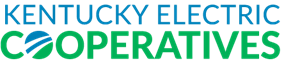 REGISTRATION FORM: WINTER CONFERENCENovember 29th – December 2nd, 2022Lexington, KYCooperative Name: _______________________________________________________Please list each person attending and specify as to which date(s) they will be attending.Person 1 Name: _________________________________________________________Day One: November 29th- Foreman & SuperintendentDay Two: November 30th- E&O (Engineering and Operations)Day Three: December 1st- SafetyDay Four: December 2nd- Safety 	Person 2 Name: _________________________________________________________Day One: November 29th- Foreman & SuperintendentDay Two: November 30th- E&O (Engineering and Operations)Day Three: December 1st- SafetyDay Four: December 2nd- Safety 	Person 3 Name: _________________________________________________________Day One: November 29th- Foreman & SuperintendentDay Two: November 30th- E&O (Engineering and Operations)Day Three: December 1st- SafetyDay Four: December 2nd- Safety 	Person 4 Name: _________________________________________________________Day One: November 29th- Foreman & SuperintendentDay Two: November 30th- E&O (Engineering and Operations)Day Three: December 1st- SafetyDay Four: December 2nd- SafetyPerson 5 Name: _________________________________________________________Day One: November 29th- Foreman & SuperintendentDay Two: November 30th- E&O (Engineering and Operations)Day Three: December 1st- SafetyDay Four: December 2nd- SafetyPerson 6 Name: _________________________________________________________Day One: November 29th- Foreman & SuperintendentDay Two: November 30th- E&O (Engineering and Operations)Day Three: December 1st- SafetyDay Four: December 2nd- SafetyPerson 7 Name: _________________________________________________________Day One: November 29th- Foreman & SuperintendentDay Two: November 30th- E&O (Engineering and Operations)Day Three: December 1st- SafetyDay Four: December 2nd- SafetyPerson 8 Name: _________________________________________________________Day One: November 29th- Foreman & SuperintendentDay Two: November 30th- E&O (Engineering and Operations)Day Three: December 1st- SafetyDay Four: December 2nd- SafetyPerson 9 Name: _________________________________________________________Day One: November 29th- Foreman & SuperintendentDay Two: November 30th- E&O (Engineering and Operations)Day Three: December 1st- SafetyDay Four: December 2nd- Safety